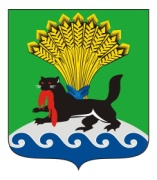 РОССИЙСКАЯ ФЕДЕРАЦИЯИРКУТСКАЯ ОБЛАСТЬИРКУТСКОЕ РАЙОННОЕ МУНИЦИПАЛЬНОЕ ОБРАЗОВАНИЕАДМИНИСТРАЦИЯРАСПОРЯЖЕНИЕот «__22___»____04_____ 2020___г.					               №___50_____О продлении срока предоставления сведений о доходах, расходах, об имуществе  и обязательствах имущественного  характера за отчетный период с 1 января по 31 декабря 2019 г.В связи с реализацией на территории Российской Федерации комплекса ограничительных и иных мероприятий, направленных на обеспечение санитарно-эпидемиологического благополучия в связи с распространением новой коронавирусной инфекции (COVID-19), в соответствии с Указом Президента Российской Федерации от 14 апреля 2020 г. № 272 «О предоставлении сведений о доходах, расходах, об имуществе  и обязательствах имущественного  характера за отчетный период с 1 января по 31 декабря 2019 г.», постановлением администрации Иркутского районного муниципального образования от 12 марта 2014 г.
 № 1100 «Об отчетности муниципальных служащих», руководствуясь статьями 39, 45, 54 Устава Иркутского районного муниципального образования, администрация Иркутского районного муниципального образованияПОСТАНОВЛЯЕТ:1.Установить, что сведения о доходах, расходах, об имуществе  и обязательствах имущественного  характера за отчетный период с 1 января по 31 декабря 2019 г., срок подачи которых предусмотрен  постановлением администрации Иркутского районного муниципального образования от 12 марта 2014 г.  № 1100 «Об отчетности муниципальных служащих», в 2020 г. предоставляются до 1 августа 2020 г.2.Настоящее распоряжение распространяет свое действие на все структурные подразделения администрации Иркутского районного муниципального образования (далее - ИРМО), в том числе Управление образования ИРМО, Комитет по финансам ИРМО, Комитет по управлению муниципальным имуществом и жизнеобеспечению ИРМО, а также всех руководителей муниципальных учреждений ИРМО.3.Разместить настоящее распоряжение в информационно-телекомуникационной сети «Интернет» на официальном сайте Иркутского районного муниципального образования www.irkraion.ru. 4. Контроль исполнения настоящего распоряжения оставляю за собой. Мэр                                                                                                      Л.П. Фролов 